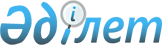 О внесении изменений и дополнений в решение Жамбылского областного маслихата от 11 декабря 2014 года № 33-3 "Об областном бюджете на 2015-2017 годы"Решение маслихата Жамбылской области от 26 марта 2015 года № 35-4. Зарегистрировано Департаментом юстиции Жамбылской области 1 апреля 2015 года № 2591       Примечание РЦПИ.

       В тексте документа сохранена пунктуация и орфография оригинала.

      В соответствии со статьей 106 Бюджетного кодекса Республики Казахстан от 4 декабря 2008 года областной маслихат РЕШИЛ: 

      1. Внести в решение Жамбылского областного маслихата от 11 декабря 2014 года № 33-3 "Об областном бюджете на 2015-2017 годы" (Зарегистрировано в Реестре государственной регистрации нормативных правовых актов № 2431, опубликованно в газете "Знамя труда" от 25 декабря 2014 года № 142) следующие изменения:

      в пункте 1: 

      в подпункте 1):

      цифры "183 518 701" заменить цифрами "170 428 438";

      цифры "17 300 000" заменить цифрами "16 905 857";

      цифры "1 008 049" заменить цифрами "1 402 192";

      цифры "165 195 652" заменить цифрами "152 105 389";

      в подпункте 2):

      цифры "182 715 364" заменить цифрами "169 839 651";

      в подпункте 3):

      цифры "3 430 989" заменить цифрами "2 727 139";

      цифры "4 071 621" заменить цифрами "3 367 771";

      в подпункте 5):

      цифры "-3 353 652" заменить цифрами "-2 864 352";

      в подпункте 6):

      цифры "3 353 652" заменить цифрами "2 864 352".

      Подпункт 6 дополнить следующим содержанием:

      "Используемые остатки бюджетных средств – 114 550 тысяч тенге".

      Приложение 1 к указанному решению изложить в новой редакции согласно приложению к настоящему решению.

      2. Контроль за исполнением данного решения возложить на постоянную комиссию пятого созыва областного маслихата по вопросам экономики, финансов, бюджета и развития местного самоуправления. 

      3. Настоящее решение вступает в силу со дня государственной регистрации в органах юстиции и вводится в действие с 1 января 2015 года. 

 Областной бюджет на 2015 год
					© 2012. РГП на ПХВ «Институт законодательства и правовой информации Республики Казахстан» Министерства юстиции Республики Казахстан
				
      Председатель сессии

Секретарь

       областного маслихата

областного маслихата 

      Б. Алдашов

Б. Карашолаков
Приложение
к решению Жамбылского областного маслихата
№ 35-4 от 26 марта 2015 годаПриложение 1
к решению Жамбылского областного маслихата
№ 33-3 от 11 декабря 2014 года Категория Наименование

Категория Наименование

Категория Наименование

Категория Наименование

Сумма, тысяч тенге

Класс

Класс

Класс

Сумма, тысяч тенге

Подкласс

Подкласс

1

2

3

1. Доходы

170 428 438

1

Налоговые поступления

16 905 857

01

Подоходный налог

8 379 760

2

Индивидуальный подоходный налог

8 379 760

03

Социальный налог

6 716 457

1

Социальный налог

6 716 457

05

Внутренние налоги на товары, работы и услуги

1 809 640

3

Поступления за использование природных и других ресурсов

1 809 640

2

Неналоговые поступления

1 402 192

01

Доходы от государственной собственности

64 026

1

Поступления части чистого дохода государственных предприятий

31 000

4

Доходы на доли участия в юридических лицах, находящиеся в государственной собственности

6 000

5

Доходы от аренды имущества, находящегося в государственной собственности

27 000

7

Вознаграждения по кредитам, выданным из государственного бюджета

26

04

Штрафы, пени, санкции, взыскания, налагаемые государственными учреждениями, финансируемыми из государственного бюджета, а также содержащимися и финансируемыми из бюджета (сметы расходов) Национального Банка Республики Казахстан

684 879

1

Штрафы, пени, санкции, взыскания, налагаемые государственными учреждениями, финансируемыми из государственного бюджета, а также содержащимися и финансируемыми из бюджета (сметы расходов) Национального Банка Республики Казахстан, за исключением поступлений от организаций нефтяного сектора

684 879

06

Прочие неналоговые поступления

653 287

1

Прочие неналоговые поступления

653 287

3

Поступления от продажи основного капитала

15 000

01

Продажа государственного имущества, закрепленного за государственными учреждениями

15 000

1

Продажа государственного имущества, закрепленного за государственными учреждениями

15 000

4

Поступления трансфертов

152 105 389

02

Трансферты из вышестоящих органов государственного управления

152 105 389

1

Трансферты из республиканского бюджета

152 105 389

Функциональная группа

Функциональная группа

Функциональная группа

Функциональная группа

Сумма, тысяч тенге

Администратор бюджетных программ

Администратор бюджетных программ

Администратор бюджетных программ

Сумма, тысяч тенге

Программа

Программа

Наименование

1

2

3

2. Затраты

169 839 651

01

Государственные услуги общего характера

2 002 333

110

Аппарат маслихата области

67 610

001

Услуги по обеспечению деятельности маслихата области

67 610

120

Аппарат акима области

792 575

001

Услуги по обеспечению деятельности акима области

600 687

002

Создание информационных систем

69 760

004

Капитальные расходы государственного органа

42 050

007

Капитальные расходы подведомственных государственных учреждений и организаций

1 500

009

Обеспечение и проведение выборов акимов городов районного значения, сел, поселков, сельских округов

7 957

013

Обеспечение деятельности Ассамблеи народа Казахстана области

70 621

282

Ревизионная комиссия области

193 920

001

Услуги по обеспечению деятельности ревизионной комиссии области

182 765

003

Капитальные расходы государственного органа

11 155

257

Управление финансов области

147 080

001

Услуги по реализации государственной политики в области исполнения местного бюджета и управления коммунальной собственностью

111 382

009

Приватизация, управление коммунальным имуществом, постприватизационная деятельность и регулирование споров, связанных с этим

4 000

013

Капитальные расходы государственного органа

5 580

028

Приобретение имущества в коммунальную собственность

26 118

258

Управление экономики и бюджетного планирования области

94 219

001

Услуги по реализации государственной политики в области формирования и развития экономической политики, системы государственного планирования

92 909

005

Капитальные расходы государственного органа

1 310

269

Управление по делам религий области

65 060

001

Услуги по реализации государственной политики в области в сфере религиозной деятельности на местном уровне

23 613

003

Капитальные расходы государственного органа

2 529

004

Капитальные расходы подведомственных государственных учреждений и организаций

4 027

005

Изучение и анализ религиозной ситуации в регионе

34 891

281

Управление строительства, пассажирского транспорта и автомобильных дорог области

641 869

001

Услуги по реализации государственной политики на местном уровне в области строительства, транспорта и коммуникаций

89 796

003

Капитальные расходы государственного органа

95 202

113

Целевые текущие трансферты из местных бюджетов

456 871

02

Оборона

129 102

120

Аппарат акима области

94 208

010

Мероприятия в рамках исполнения всеобщей воинской обязанности

55 500

011

Подготовка территориальной обороны и территориальная оборона областного масштаба

38 708

120

Аппарат акима области

4 519

012

Мобилизационная подготовка и мобилизация областного масштаба

4 519

281

Управление строительства, пассажирского транспорта и автомобильных дорог области

9 525

005

Развитие объектов мобилизационной подготовки и чрезвычайных ситуаций

9 525

287

Территориальный орган, уполномоченных органов в области чрезвычайных ситуаций природного и техногенного характера, гражданской обороны, финансируемый из областного бюджета

20 850

002

Капитальные расходы территориального органа и подведомственных государственных учреждений

14 120

004

Предупреждение и ликвидация чрезвычайных ситуаций областного масштаба

6 730

03

Общественный порядок, безопасность, правовая, судебная, уголовно-исполнительная деятельность

6 103 870

252

Исполнительный орган внутренних дел, финансируемый из областного бюджета

6 088 577

001

Услуги по реализации государственной политики в области обеспечения охраны общественного порядка и безопасности на территории области

5 243 761

003

Поощрение граждан, участвующих в охране общественного порядка

921

006

Капитальные расходы государственного органа

665 606

013

Услуги по размещению лиц, не имеющих определенного места жительства и документов

39 645

014

Организация содержания лиц, арестованных в административном порядке

17 886

015

Организация содержания служебных животных

108 254

024

Проведение учений по действиям при угрозе и возникновении кризисной ситуации

12 504

281

Управление строительства, пассажирского транспорта и автомобильных дорог области

2 815

007

Развитие объектов органов внутренних дел

2 815

120

Аппарат акима области

12 478

015

Целевые текущие трансферты бюджетам районов (городов областного значения) на содержание штатной численности отделов регистрации актов гражданского состояния

12 478

04

Образование

23 269 575

261

Управление образования области

4 849 298

027

Целевые текущие трансферты бюджетам районов (городов областного значения) на реализацию государственного образовательного заказа в дошкольных организациях образования

4 849 298

261

Управление образования области

3 088 450

003

Общеобразовательное обучение по специальным образовательным учебным программам

1 452 509

006

Общеобразовательное обучение одаренных детей в специализированных организациях образования

758 194

061

Целевые текущие трансферты бюджетам районов (городов областного значения) на повышение оплаты труда учителям, прошедшим повышение квалификации по трехуровневой системе

877 747

285

Управление физической культуры и спорта области

1 435 127

006

Дополнительное образование для детей и юношества по спорту

1 044 669

007

Общеобразовательное обучение одаренных в спорте детей в специализированных организациях образования

390 458

253

Управление здравоохранения области

337 594

043

Подготовка специалистов в организациях технического и профессионального, послесреднего образования

337 594

261

Управление образования области

4 791 765

024

Подготовка специалистов в организациях технического и профессионального образования

4 791 765

253

Управление здравоохранения области

123 062

003

Повышение квалификации и переподготовка кадров

123 062

253

Управление здравоохранения области

60 449

034

Капитальные расходы государственных организаций образования системы здравоохранения

60 449

261

Управление образования области

1 603 282

001

Услуги по реализации государственной политики на местном уровне в области образования

127 118

004

Информатизация системы образования в областных государственных учреждениях образования

8 325

005

Приобретение и доставка учебников, учебно-методических комплексов для областных государственных учреждений образования

50 794

007

Проведение школьных олимпиад, внешкольных мероприятий и конкурсов областного масштаба

185 813

011

Обследование психического здоровья детей и подростков и оказание психолого-медико-педагогической консультативной помощи населению

22 258

012

Реабилитация и социальная адаптация детей и подростков с проблемами в развитии

35 422

013

Капитальные расходы государственного органа

15 000

019

Присуждение грантов областным государственным учреждениям образования за высокие показатели работы

17 091

029

Методическая работа

57 982

067

Капитальные расходы подведомственных государственных учреждений и организаций

60 443

113

Целевые текущие трансферты из местных бюджетов

1 023 036

281

Управление строительства, пассажирского транспорта и автомобильных дорог области

6 980 548

009

Целевые трансферты на развитие бюджетам районов (городов областного значения) на строительство и реконструкцию объектов образования

6 837 295

011

Строительство и реконструкция объектов образования

143 253

05

Здравоохранение

40 279 214

253

Управление здравоохранения области

353 259

004

Оказание стационарной и стационарозамещающей медицинской помощи субъектами здравоохранения по направлению специалистов первичной медико-санитарной помощи и медицинских организаций, за исключением оказываемой за счет средств республиканского бюджета и субъектами здравоохранения районного значения и села

353 259

253

Управление здравоохранения области

956 348

005

Производство крови, ее компонентов и препаратов для местных организаций здравоохранения

569 464

006

Услуги по охране материнства и детства

229 233

007

Пропаганда здорового образа жизни

156 389

017

Приобретение тест-систем для проведения дозорного эпидемиологического надзора

1 262

253

Управление здравоохранения области

10 123 000

009

Оказание медицинской помощи лицам, страдающим туберкулезом, инфекционными заболеваниями, психическими расстройствами и расстройствами поведения, в том числе связанные с употреблением психоактивных веществ

5 347 238

019

Обеспечение больных туберкулезом противотуберкулезными препаратами

222 073

020

Обеспечение больных диабетом противодиабетическими препаратами

614 905

021

Обеспечение онкогематологических больных химиопрепаратами

197 123

022

Обеспечение лекарственными средствами больных с хронической почечной недостаточностью, аутоиммунными, орфанными заболеваниями, иммунодефицитными состояниями, а также больных после трансплантации почек

389 172

026

Обеспечение факторами свертывания крови больных гемофилией

341 758

027

Централизованный закуп и хранение вакцин и других медицинских иммунобиологических препаратов для проведения иммунопрофилактики населения

1 695 588

036

Обеспечение тромболитическими препаратами больных с острым инфарктом миокарда

7 662

046

Оказание медицинской помощи онкологическим больным в рамках гарантированного объема бесплатной медицинской помощи

1 307 481

253

Управление здравоохранения области

18 731 494

014

Обеспечение лекарственными средствами и специализированными продуктами детского и лечебного питания отдельных категорий населения на амбулаторном уровне

844 525

038

Проведение скрининговых исследований в рамках гарантированного объема бесплатной медицинской помощи

155 269

039

Оказание медицинской помощи населению субъектами здравоохранения районного значения и села и амбулаторно-поликлинической помощи в рамках гарантированного объема бесплатной медицинской помощи

17 126 649

045

Обеспечение лекарственными средствами на льготных условиях отдельных категорий граждан на амбулаторном уровне лечения

605 051

253

Управление здравоохранения области

1 268 577

011

Оказание скорой медицинской помощи и санитарная авиация, за исключением оказываемой за счет средств республиканского бюджета и субъектами здравоохранения районного значения и села

1 230 556

029

Областные базы спецмедснабжения

38 021

253

Управление здравоохранения области

1 624 594

001

Услуги по реализации государственной политики на местном уровне в области здравоохранения

135 010

008

Реализация мероприятий по профилактике и борьбе со СПИД в Республике Казахстан

49 170

016

Обеспечение граждан бесплатным или льготным проездом за пределы населенного пункта на лечение

23 706

018

Информационно-аналитические услуги в области здравоохранения

69 909

023

Социальная поддержка медицинских и фармацевтических работников, направленных для работы в сельскую местность

19 200

028

Содержание вновь вводимых объектов здравоохранения

24 338

030

Капитальные расходы государственных органов здравоохранения

2 000

033

Капитальные расходы медицинских организаций здравоохранения

1 301 261

281

Управление строительства, пассажирского транспорта и автомобильных дорог области

7 221 942

013

Строительство и реконструкция объектов здравоохранения

7 221 942

06

Социальная помощь и социальное обеспечение

4 153 655

256

Управление координации занятости и социальных программ области

1 920 894

002

Предоставление специальных социальных услуг для престарелых и инвалидов в медико-социальных учреждениях (организациях) общего типа

572 791

013

Предоставление специальных социальных услуг для инвалидов с психоневрологическими заболеваниями, в психоневрологических медико-социальных учреждениях (организациях)

875 674

014

Предоставление специальных социальных услуг для престарелых, инвалидов, в том числе детей-инвалидов в реабилитационных центрах

215 892

015

Предоставление специальных социальных услуг для детей-инвалидов с психоневрологическими патологиями в детских психоневрологических медико-социальных учреждениях (организациях)

256 537

261

Управление образования области

356 091

015

Социальное обеспечение сирот, детей, оставшихся без попечения родителей

309 553

037

Социальная реабилитация

46 538

256

Управление координации занятости и социальных программ области

783 551

003

Социальная поддержка инвалидов

311 252

049

Целевые текущие трансферты бюджетам районов (городов областного значения) на выплату государственной адресной социальной помощи

24 240

050

Целевые текущие трансферты бюджетам районов (городов областного значения) на выплату государственных пособий на детей до 18 лет

79 000

051

Целевые текущие трансферты бюджетам районов (городов областного значения) на проведение мероприятий, посвященных семидесятилетию Победы в Великой Отечественной войне

365 723

052

Проведение мероприятий, посвященных семидесятилетию Победы в Великой Отечественной войне

3 336

256

Управление координации занятости и социальных программ области

991 517

001

Услуги по реализации государственной политики на местном уровне в области обеспечения занятости и реализации социальных программ для населения

86 844

007

Капитальные расходы государственного органа

36 694

017

Целевые текущие трансферты бюджетам районов (городов областного значения) на введение стандартов специальных социальных услуг

10 512

018

Размещение государственного социального заказа в неправительственном секторе

43 337

028

Услуги лицам из групп риска, попавшим в сложную ситуацию вследствие насилия или угрозы насилия

30 670

044

Реализация миграционных мероприятий на местном уровне

6 671

045

Целевые текущие трансферты бюджетам районов (городов областного значения) на реализацию Плана мероприятий по обеспечению прав и улучшению качества жизни инвалидов

106 977

047

Целевые текущие трансферты бюджетам районов (городов областного значения) на внедрение обусловленной денежной помощи по проекту Өрлеу

574 301

053

Услуги по замене и настройке речевых процессоров к кохлеарным имплантам

72 927

067

Капитальные расходы подведомственных государственных учреждений и организаций

16 434

113

Целевые текущие трансферты из местных бюджетов

6 150

263

Управление внутренней политики области

39 136

077

Реализация Плана мероприятий по обеспечению прав и улучшению качества жизни инвалидов

39 136

270

Управление по инспекции труда области

49 176

001

Услуги по реализации государственной политики в области регулирования трудовых отношений на местном уровне

47 474

003

Капитальные расходы государственного органа

1 702

281

Управление строительства, пассажирского транспорта и автомобильных дорог области

13 290

076

Целевые текущие трансферты бюджетам районов (городов областного значения) на реализацию Плана мероприятий по обеспечению прав и улучшению качества жизни инвалидов

13 290

07

Жилищно-коммунальное хозяйство

11 022 298

251

Управление земельных отношений области

2 059 928

011

Целевые текущие трансферты бюджетам районов (городов областного значения) на изъятие земельных участков для государственных нужд

2 059 928

253

Управление здравоохранения области

14 944

047

Ремонт объектов в рамках развития городов и сельских населенных пунктов по Дорожной карте занятости 2020

14 944

256

Управление координации занятости и социальных программ области

2 663

043

Ремонт объектов в рамках развития городов и сельских населенных пунктов по Дорожной карте занятости 2020

2 663

261

Управление образования области

58 895

062

Целевые текущие трансферты бюджетам районов (городов областного значения) на развитие городов и сельских населенных пунктов в рамках Дорожной карты занятости 2020

51 497

064

Ремонт объектов в рамках развития городов и сельских населенных пунктов по Дорожной карте занятости 2020

7 398

273

Управление культуры, архивов и документации области

29 317

015

Целевые текущие трансферты бюджетам районов (городов областного значения) на развитие городов и сельских населенных пунктов в рамках Дорожной карты занятости 2020

25 408

016

Ремонт объектов в рамках развития городов и сельских населенных пунктов по Программе занятости 2020

3 909

279

Управление энергетики и жилищно-коммунального хозяйства области

798 568

008

Целевые трансферты на развитие бюджетам районов (городов областного значения) на проектирование, развитие и (или) обустройство инженерно-коммуникационной инфраструктуры

51 780

039

Целевые трансферты на развитие бюджетам районов (городов областного значения) на увеличение уставных капиталов специализированных уполномоченных организаций

746 788

281

Управление строительства, пассажирского транспорта и автомобильных дорог области

1 675 231

012

Целевые трансферты на развитие бюджетам районов (городов областного значения) на проектирование и (или) строительство, реконструкцию жилья коммунального жилищного фонда

465 600

048

Целевые трансферты на развитие бюджетам районов (городов областного значения) на проектирование, развитие и (или) обустройство инженерно-коммуникационной инфраструктуры

963 631

098

Целевые текущие трансферты бюджетам районов (городов областного значения) на приобретение жилья коммунального жилищного фонда

246 000

279

Управление энергетики и жилищно-коммунального хозяйства области

4 479 479

001

Услуги по реализации государственной политики на местном уровне в области энергетики и жилищно-коммунального хозяйства

48 899

005

Капитальные расходы государственного органа

910

010

Целевые трансферты на развитие бюджетам районов (городов областного значения) на развитие системы водоснабжения и водоотведения

3 474 962

014

Целевые трансферты на развитие бюджетам районов (городов областного значения) на развитие коммунального хозяйства

306 099

038

Развитие коммунального хозяйства

635 484

113

Целевые текущие трансферты из местных бюджетов

13 125

281

Управление строительства, пассажирского транспорта и автомобильных дорог области

1 900 025

068

Целевые трансферты на развитие бюджетам районов (городов областного значения) на развитие системы водоснабжения и водоотведения в сельских населенных пунктах

1 900 025

279

Управление энергетики и жилищно-коммунального хозяйства области

3 248

040

Целевые текущие трансферты бюджетам районов (городов областного значения) на проведение профилактической дезинсекции и дератизации (за исключением дезинсекции и дератизации на территории природных очагов инфекционных и паразитарных заболеваний, а также в очагах инфекционных и паразитарных заболеваний)

3 248

08

Культура, спорт, туризм и информационное пространство

7 705 450

273

Управление культуры, архивов и документации области

1 098 648

005

Поддержка культурно-досуговой работы

253 203

006

Увековечение памяти деятелей государства

10 240

007

Обеспечение сохранности историко-культурного наследия и доступа к ним

372 167

008

Поддержка театрального и музыкального искусства

463 038

281

Управление строительства, пассажирского транспорта и автомобильных дорог области

185 708

026

Развитие объектов культуры

185 708

281

Управление строительства, пассажирского транспорта и автомобильных дорог области

47 500

028

Развитие объектов спорта

47 500

285

Управление физической культуры и спорта области

4 494 894

001

Услуги по реализации государственной политики на местном уровне в сфере физической культуры и спорта

36 373

002

Проведение спортивных соревнований на областном уровне

218 487

003

Подготовка и участие членов областных сборных команд по различным видам спорта на республиканских и международных спортивных соревнованиях

2 464 639

032

Капитальные расходы подведомственных государственных учреждений и организаций

847 381

113

Целевые текущие трансферты из местных бюджетов

928 014

263

Управление внутренней политики области

589 464

007

Услуги по проведению государственной информационной политики

589 464

264

Управление по развитию языков области

126 554

001

Услуги по реализации государственной политики на местном уровне в области развития языков

28 427

002

Развитие государственного языка и других языков народа Казахстана

97 363

003

Капитальные расходы государственного органа

764

273

Управление культуры, архивов и документации области

331 916

009

Обеспечение функционирования областных библиотек

121 769

010

Обеспечение сохранности архивного фонда

210 147

263

Управление внутренней политики области

215 293

001

Услуги по реализации государственной, внутренней политики на местном уровне

204 412

005

Капитальные расходы государственного органа

8 766

032

Капитальные расходы подведомственных государственных учреждений и организаций

2 115

273

Управление культуры, архивов и документации области

483 755

001

Услуги по реализации государственной политики на местном уровне в области культуры и управления архивным делом

54 250

003

Капитальные расходы государственного органа

1 200

032

Капитальные расходы подведомственных государственных учреждений и организаций

41 435

113

Целевые текущие трансферты из местных бюджетов

386 870

283

Управление по вопросам молодежной политики области

131 718

001

Услуги по реализации молодежной политики на местном уровне

78 394

003

Капитальные расходы государственного органа

411

005

Реализация мероприятий в сфере молодежной политики

33 674

032

Капитальные расходы подведомственных государственных учреждений и организаций

427

113

Целевые текущие трансферты из местных бюджетов

18 812

09

Топливно-энергетический комплекс и недропользование

1 874 675

281

Управление строительства, пассажирского транспорта и автомобильных дорог области

334 720

202

Организация и проведение поисково-разведочных работ на подземные воды для хозяйственно-питьевого водоснабжения населенных пунктов

334 720

279

Управление энергетики и жилищно-коммунального хозяйства области

1 539 955

007

Развитие теплоэнергетической системы

277 361

071

Развитие газотранспортной системы

1 262 594

10

Сельское, водное, лесное, рыбное хозяйство, особо охраняемые природные территории, охрана окружающей среды и животного мира, земельные отношения

10 526 603

255

Управление сельского хозяйства области

6 835 705

001

Услуги по реализации государственной политики на местном уровне в сфере сельского хозяйства

155 224

002

Поддержка семеноводства

189 248

003

Капитальные расходы государственного органа

651

016

Обеспечение закладки и выращивания многолетних насаждений плодово-ягодных культур и винограда

250 660

018

Обезвреживание пестицидов (ядохимикатов)

3 027

020

Субсидирование повышения урожайности и качества продукции растениеводства, удешевление стоимости горюче-смазочных материалов и других товарно-материальных ценностей, необходимых для проведения весенне-полевых и уборочных работ, путем субсидирования производства приоритетных культур

1 510 984

029

Мероприятия по борьбе с вредными организмами сельскохозяйственных культур

12 840

030

Централизованный закуп ветеринарных препаратов по профилактике и диагностике энзоотических болезней животных, услуг по их профилактике и диагностике, организация их хранения и транспортировки (доставки) местным исполнительным органам районов (городов областного значения)

103 500

031

Централизованный закуп изделий и атрибутов ветеринарного назначения для проведения идентификации сельскохозяйственных животных, ветеринарного паспорта на животное и их транспортировка (доставка) местным исполнительным органам районов (городов областного значения)

106 645

041

Удешевление сельхозтоваропроизводителям стоимости гербицидов, биоагентов (энтомофагов) и биопрепаратов, предназначенных для обработки сельскохозяйственных культур в целях защиты растений

116 610

045

Определение сортовых и посевных качеств семенного и посадочного материала

59 310

046

Государственный учет и регистрация тракторов, прицепов к ним, самоходных сельскохозяйственных, мелиоративных и дорожно-строительных машин и механизмов

204

047

Субсидирование стоимости удобрений (за исключением органических)

819 560

049

Субсидирование затрат перерабатывающих предприятий на закуп сельскохозяйственной продукции для производства продуктов ее глубокой переработки

310 655

050

Возмещение части расходов, понесенных субъектом агропромышленного комплекса, при инвестиционных вложениях

455 503

051

Субсидирование в рамках страхования и гарантирования займов субъектов агропромышленного комплекса

19 449

052

Целевые текущие трансферты бюджетам районов (городов областного значения) на содержание подразделений местных исполнительных органов агропромышленного комплекса

48 175

053

Субсидирование развития племенного животноводства, повышение продуктивности и качества продукции животноводства

2 623 000

113

Целевые текущие трансферты из местных бюджетов

50 460

281

Управление строительства, пассажирского транспорта и автомобильных дорог области

42 857

033

Развитие объектов сельского хозяйства

42 857

254

Управление природных ресурсов и регулирования природопользования области

185 837

003

Обеспечение функционирования водохозяйственных сооружений, находящихся в коммунальной собственности

81 572

004

Восстановление особо аварийных водохозяйственных сооружений и гидромелиоративных систем

104 265

279

Управление энергетики и жилищно-коммунального хозяйства области

6 393

032

Субсидирование стоимости услуг по подаче питьевой воды из особо важных групповых и локальных систем водоснабжения, являющихся безальтернативными источниками питьевого водоснабжения

6 393

281

Управление строительства, пассажирского транспорта и автомобильных дорог области

2 453 875

059

Проведение берегоукрепительных работ на реке Шу вдоль государственной границы Республики Казахстан

2 453 875

254

Управление природных ресурсов и регулирования природопользования области

691 822

005

Охрана, защита, воспроизводство лесов и лесоразведение

685 362

006

Охрана животного мира

6 460

254

Управление природных ресурсов и регулирования природопользования области

159 371

001

Услуги по реализации государственной политики в сфере охраны окружающей среды на местном уровне

66 365

008

Мероприятия по охране окружающей среды

46 935

013

Капитальные расходы государственного органа

1 032

032

Капитальные расходы подведомственных государственных учреждений и организаций

45 039

281

Управление строительства, пассажирского транспорта и автомобильных дорог области

60 243

036

Развитие объектов охраны окружающей среды

60 243

251

Управление земельных отношений области

45 079

001

Услуги по реализации государственной политики в области регулирования земельных отношений на территории области

34 289

003

Регулирование земельных отношений

10 000

010

Капитальные расходы государственного органа

790

725

Управление по контролю за использованием и охраной земель области

25 625

001

Услуги по реализации государственной политики на местном уровне в сфере контроля за использованием и охраной земель

25 625

255

Управление сельского хозяйства области

19 796

028

Услуги по транспортировке ветеринарных препаратов до пункта временного хранения

19 796

11

Промышленность, архитектурная, градостроительная и строительная деятельность

132 275

272

Управление архитектуры и градостроительства области

96 645

001

Услуги по реализации государственной политики в области архитектуры и градостроительства на местном уровне

21 727

004

Капитальные расходы государственного органа

235

113

Целевые текущие трансферты из местных бюджетов

74 683

724

Управление государственного архитектурно-строительного контроля области

35 630

001

Услуги по реализации государственной политики на местном уровне в сфере государственного архитектурно-строительного контроля

33 606

003

Капитальные расходы государственного органа

2 024

12

Транспорт и коммуникации

3 023 649

281

Управление строительства, пассажирского транспорта и автомобильных дорог области

2 712 673

038

Обеспечение функционирования автомобильных дорог

625 115

039

Целевые трансферты на развитие бюджетам районов (городов областного значения) на развитие транспортной инфраструктуры

52 680

082

Капитальный и средний ремонт автомобильных дорог областного значения и улиц населенных пунктов

2 034 878

281

Управление строительства, пассажирского транспорта и автомобильных дорог области

310 976

043

Субсидирование пассажирских перевозок по социально значимым межрайонным (междугородним) сообщениям

310 976

13

Прочие

8 475 536

266

Управление предпринимательства и индустриально-инновационного развития области

1 388 995

005

Поддержка частного предпринимательства в рамках программы "Дорожная карта бизнеса - 2020"

19 000

008

Поддержка предпринимательской деятельности

16 000

010

Субсидирование процентной ставки по кредитам в рамках программы "Дорожная карта бизнеса - 2020"

1 298 995

011

Частичное гарантирование кредитов малому и среднему бизнесу в рамках программы "Дорожная карта бизнеса - 2020"

55 000

257

Управление финансов области

3 450 943

012

Резерв местного исполнительного органа области

360 000

040

Целевые текущие трансферты бюджетам районов (городов областного значения) на оплату труда по новой модели системы оплаты труда и выплату ежемесячной надбавки за особые условия труда к должностным окладам работников государственных учреждений, не являющихся государственными служащими, а также работников государственных казенных предприятий, финансируемых из местных бюджетов

3 090 943

258

Управление экономики и бюджетного планирования области

135 507

003

Разработка или корректировка, а также проведение необходимых экспертиз технико-экономических обоснований местных бюджетных инвестиционных проектов и конкурсных документаций концессионных проектов, консультативное сопровождение концессионных проектов

135 507

266

Управление предпринимательства и индустриально-инновационного развития области

196 604

001

Услуги по реализации государственной политики на местном уровне в области развития предпринимательства и индустриально-инновационной деятельности

99 151

003

Капитальные расходы государственного органа

2 408

038

Целевые текущие трансферты бюджетам районов (городов областного значения) на реализацию текущих мероприятий в моногородах

95 045

279

Управление энергетики и жилищно-коммунального хозяйства области

3 265 114

024

Развитие индустриальной инфраструктуры в рамках программы "Дорожная карта бизнеса - 2020"

1 067 954

035

Целевые трансферты на развитие бюджетам районов (городов областного значения) на развитие инженерной инфраструктуры в рамках Программы развития регионов до 2020 года

900 357

036

Целевые текущие трансферты бюджетам районов (городов областного значения) на текущее обустройство моногородов

623 214

084

Целевые трансферты на развитие бюджетам районов (городов областного значения) на реализацию бюджетных инвестиционных проектов в моногородах

673 589

281

Управление строительства, пассажирского транспорта и автомобильных дорог области

38 373

058

Развитие индустриальной инфраструктуры в рамках программы "Дорожная карта бизнеса - 2020"

38 373

15

Трансферты

51 141 416

257

Управление финансов области

51 141 416

007

Субвенции

51 141 416

3. Чистое бюджетное кредитование

2 727 139

Бюджетные кредиты

3 367 771

06

Социальная помощь и социальное обеспечение

722 642

266

Управление предпринимательства и индустриально-инновационного развития области

722 642

006

Предоставление бюджетных кредитов для содействия развитию предпринимательства на селе в рамках Дорожной карты занятости 2020

722 642

07

Жилищно-коммунальное хозяйство

2 040 530

279

Управление энергетики и жилищно-коммунального хозяйства области

1 095 084

046

Кредитование бюджетов районов (городов областного значения) на реконструкцию и строительство систем тепло- водоснабжения и водоотведения

1 095 084

281

Управление строительства, пассажирского транспорта и автомобильных дорог области

945 446

015

Кредитование бюджетов районов (городов областного значения) на проектирование и (или) строительство жилья

945 446

10

Сельское, водное, лесное, рыбное хозяйство, особо охраняемые природные территории, охрана окружающей среды и животного мира, земельные отношения

484 599

255

Управление сельского хозяйства области

484 599

025

Бюджетные кредиты местным исполнительным органам для реализации мер социальной поддержки специалистов

484 599

13

Прочие

120 000

266

Управление предпринимательства и индустриально-инновационного развития области

120 000

015

Кредитование бюджетов районов (городов областного значения) на содействие развитию предпринимательства в моногородах

120 000

Категория         Наименование

Категория         Наименование

Категория         Наименование

Категория         Наименование

Сумма, тысяч тенге

Класс

Класс

Класс

Сумма, тысяч тенге

Подкласс

Подкласс

Сумма, тысяч тенге

1

2

3

5

Погашение бюджетных кредитов

640 632

01

Погашение бюджетных кредитов

640 632

1

Погашение бюджетных кредитов, выданных из государственного бюджета

640 632

Функциональная группа

Функциональная группа

Функциональная группа

Функциональная группа

Сумма, тысяч тенге

Администратор бюджетных программ

Администратор бюджетных программ

Администратор бюджетных программ

Сумма, тысяч тенге

Программа

Программа

Наименование

1

2

3

4. Сальдо по операциям с финансовыми активами

726 000

Приобретение финансовых активов

726 000

13

Прочие

726 000

257

Управление финансов области

726 000

005

Формирование или увеличение уставного капитала юридических лиц

726 000

Функциональная группа Наименование

Функциональная группа Наименование

Функциональная группа Наименование

Функциональная группа Наименование

Сумма, тысяч тенге

Администратор бюджетных программ

Администратор бюджетных программ

Администратор бюджетных программ

Сумма, тысяч тенге

Программа

Программа

1

2

3

5. Дефицит (профицит) бюджета

- 2 864 352

6. Финансирование дефицита (использование профицита) бюджета

2 864 352

Категория         Наименование

Категория         Наименование

Категория         Наименование

Категория         Наименование

Сумма, тысяч тенге

Класс

Класс

Класс

Класс

Сумма, тысяч тенге

Подкласс

Подкласс

Подкласс

1

2

3

7

Поступления займов

3 367 771

01

Внутренние государственные займы

3 367 771

2

Договоры займа

3 367 771

8

Используемые остатки бюджетных средств

114 550

Функциональная группа    Наименование

Функциональная группа    Наименование

Функциональная группа    Наименование

Функциональная группа    Наименование

Сумма, тысяч тенге

Администратор бюджетных программ

Администратор бюджетных программ

Администратор бюджетных программ

Администратор бюджетных программ

Сумма, тысяч тенге

Программа

Программа

Программа

Программа

1

2

3

16

Погашение займов

617 969

257

Управление финансов области

617 969

015

Погашение долга местного исполнительного органа перед вышестоящим бюджетом

617 969

